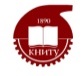 МИНИСТЕРСТВО НАУКИ И ВЫСШЕГО ОБРАЗОВАНИЯ РОССИЙСКОЙ ФЕДЕРАЦИИБугульминский филиал федерального государственного бюджетного образовательного учреждения высшего образования«Казанский национальный исследовательский технологический университет»(БФ ФГБОУ ВО «КНИТУ»)Кафедра ХТОМОТЧЕТпо учебной практике (практика по получению первичных профессиональных умений и навыков)обучающегося   		 	Ф.И.О.	подписьна  	(название предприятия, организации, учреждения)Руководитель практикиот предприятия  		 	М.П.	Ф.И.О.	подписьРуководитель практикиот кафедры	 		 	Ф.И.О.	подписьБугульма, 2023Бугульминский филиал ФГБОУ ВО «Казанский национальный исследовательский технологический университет»П	У	Т	Е	В	К	Ана практикуОбучающийся		 	гр. № 			 направления    19.03.03 «Продукты питания животного происхождения»          в соответствии с договором от 	2021 г.		направляется для прохождения	практики с 	по  	                   		в   	наименование предприятияИнструктаж на рабочем месте проведен  	        г.(подпись должностного лица, проводившего инструктаж)Отзыв о работе практиканта  	Оценка по практике  	МИНОБРНАУКИ РОССИИБугульминский филиалфедерального государственного бюджетного образовательного учреждениявысшего образования«Казанский национальный исследовательский технологический университет»(БФ ФГБОУ ВО «КНИТУ»)ИНДИВИДУАЛЬНОЕ ЗАДАНИЕНА УЧЕБНУЮ ПРАКТИКУ (ПРАКТИКА ПО ПОЛУЧЕНИЮ ПЕРВИЧНЫХ ПРОФЕССИОНАЛЬНЫХ УМЕНИЙ И НАВЫКОВ)(Ф.И.О.)МИНИСТЕРСТВО НАУКИ И ВЫСШЕГО ОБРАЗОВАНИЯ РОССИЙСКОЙ ФЕДЕРАЦИИБугульминский филиал федерального государственного бюджетного образовательного учреждения высшего образования«Казанский национальный исследовательский технологический университет»(БФ ФГБОУ ВО «КНИТУ»)ДНЕВНИКИНДИВИДУАЛЬНОЕ ЗАДАНИЕНА УЧЕБНУЮ ПРАКТИКУ (ПРАКТИКА ПО ПОЛУЧЕНИЮ ПЕРВИЧНЫХ ПРОФЕССИОНАЛЬНЫХ УМЕНИЙ И НАВЫКОВ)обучающегося в Бугульминском филиале ФГБОУ ВО «КНИТУ»(Ф.И.О.)УЧЕТ РАБОТЫ СТУДЕНТА Проверил руководитель практики   от предприятия                     ______________________________________(организации, учреждения) 	(Ф.И.О., должность)Подпись _____________	Дата _____________М.П.МИНИСТЕРСТВО НАУКИ И ВЫСШЕГО ОБРАЗОВАНИЯ РОССИЙСКОЙ ФЕДЕРАЦИИБугульминский филиал федерального государственного бюджетного образовательного учреждения высшего образования«Казанский национальный исследовательский технологический университет»(БФ ФГБОУ ВО «КНИТУ»)ОТЗЫВо выполнение программы практикиРуководитель практики от предприятия,организации, учреждения  	Подпись 		М.П.СодержаниеВведение(история развития предприятия, ассортимент производимой продукции, поставщики сырья, потребители продукции, перспективы развития производства)1. Характеристика исходного сырья, вспомогательных материалов и готового продукта (номенклатура, ТУ, ГОСТ, физико – химические показатели)2. Характеристика основного лабораторного оборудования, технических средств для измерения органолептических и физико – химических показателей сырья3. Характеристика нормативно – технической документации на предприятии4. Характеристика форм контроля качества и учета сырья5. Техника безопасности существующего производстваЗаключениеВ ходе прохождения учебной практики (практика по получению первичных профессиональных умений и навыков) были изучены:Написать то что проходили на практикеи освоены следующие компетенции:ПК-3 - способность изучать научно-техническую информацию отечественного и зарубежного опыта по тематике исследования;ПК-13 - владением современными информационными технологиями, готовность использовать сетевые компьютерные технологии и базы данных в своей предметной области, пакеты прикладных программ для выполнения необходимых расчетов;ПК-25 - готовность использовать математическое моделирование процессов и объектов на базе стандартных пакетов автоматизированного проектирования и исследований;ПК-26 - способность проводить эксперименты по заданной методике и анализировать результаты.Список литературы и электронных источников1. Чикалев А. И. Производство и переработка продукции животноводства / Чикалев А.И., Юлдашбаев Ю.А. М.: КУРС, НИЦ ИНФРА-М, 2016. 186 с.: 60x90 1/16 (Переплёт 7БЦ) ISBN 978-5-906818-03-42. Крусь Г.Н. Технология молока и молочных продуктов / Крусь Г.Н.  Moscow: КолосС, 2017.  «Технология молока и молочных продуктов [Электронный ресурс] / Г. Н. Крусь, А. Г. Храмцов, 3. В. Волокитина, С. В. Карпычев; Под ред. А. М. Шалыгиной. М.: КолосС, 2015.  (Учебники и учеб. пособия для студентов высш. учеб. заведений)».  ISBN 978-5-9532-0599-3.3. Смирнов А.В. Ветеринарно-санитарная экспертиза с основами технологии молока и молочных продуктов. [Электронный ресурс]: учеб. пособие Электрон. дан.  СПб.: ГИОРД, 2017. 136 с. 4. Сон К. Н. Ветеринарная санитария на предприятиях по переработке пищевого сырья животного происхождения: Учеб. пособие / К.Н.Сон, В.Н.Родин. М.: НИЦ ИНФРА-М, 2014. 208 с.: 60x90 1/16.  (Высшее образование: Магистратура). (п) ISBN 978-5-16-006714-8, 500 экз.М.П.Заведующий кафедрой(подпись)Прибыл на практику 	 ________г.М. П.  	(подпись)Выбыл с практики 	 _________г.М. П.  	(подпись)Руководитель практики от предприятия(подпись)Руководитель практики от кафедры(подпись)КафедраХТОМСрок практики:спообучающегосяТемаЗаведующий кафедрой()подпись(Ф.И.О.)Задание принял   ()подпись(Ф.И.О.)Бугульма,г.направления 	19.03.03 «Продукты питания животного происхождения» 	19.03.03 «Продукты питания животного происхождения» 	группы 	Бугульма,_____г.ДАТАВРЕМЯКРАТКОЕ СОДЕРЖАНИЕ РАБОТЫСтр.Введение 1.  Характеристика исходного сырья, вспомогательных материалов и готового продукта2.  Характеристика основного лабораторного оборудования, технических средств для измерения органолептических и физико – химических показателей сырья3. Характеристика нормативно – технической документации на предприятии4. Характеристика форм контроля качества и учета сырья5. Техника безопасности существующего производстваЗаключениеСписок литературы и электронных источников